R E P U B L I K A   H R V A T S K AZADARSKA ŽUPANIJAOPĆINA STARIGRAD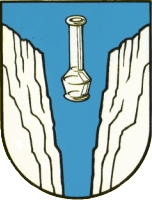 PRIJEDLOGGODIŠNJI PLANUPRAVLJANJA IMOVINOMU VLASNIŠTVU OPĆINE STARIGRADZA 2023. GODINUStarigrad Paklenica, rujan 2022.SadržajPOPIS TABLICATablica 1. Trgovačka društva u (su)vlasništvu Općine Starigrad	7Tablica 2. Registar imenovanih članova nadzornog odbora	7Tablica 3. Podaci o poslovnim prostorima u vlasništvu Općine Starigrad	8Tablica 4. Razvojni projekti Općine Starigrad	12Tablica 5. Pregled posebnih ciljeva i mjera	21POPIS SLIKASlika 1. Kaskadiranje strateškog cilja upravljanja imovinom Općine Starigrad	17UVODOpćina Starigrad izrađuje Plan upravljanja imovinom u vlasništvu Općine Starigrad za 2023. godinu. Plan upravljanja imovinom donosi se za razdoblje od godinu dana. Donošenje Godišnjeg plana upravljanja utvrđeno je člancima 15. i 19. Zakona o upravljanju državnom imovinom (»Narodne novine«, broj 52/18).Navedenim godišnjim planom obuhvatit će se i ciljevi, smjernice i provedbene mjere upravljanja pojedinim oblikom imovine u vlasništvu Općine Starigradu svrhu provođenja Strategije.Smjernice Strategije, a time i odrednica godišnjih planova jest pronalaženje optimalnih rješenja koja će dugoročno očuvati imovinu, čuvati interese Općine Starigrad i generirati gospodarski rast kako bi se osigurala kontrola, javni interes i pravično raspolaganje imovinom u vlasništvu Općine Starigrad.Strategiju upravljanja i raspolaganja imovinom u vlasništvu Općine Starigrad za razdoblje od 2021. do 2027. godine, Plan upravljanja imovinom u vlasništvu Općine Starigrad i Izvješće o provedbi Plana upravljanja, tri su ključna i međusobno povezana dokumenta upravljanja i raspolaganja imovinom. Strategijom upravljanja i raspolaganja imovinom u vlasništvu Općine Starigrad za razdoblje od 2021. do 2027. godine (dalje u tekstu: Strategija) određeni su srednjoročni ciljevi i smjernice upravljanja imovinom uvažavajući pri tome gospodarske i razvojne interese Općine Starigrad. Planovi upravljanja imovinom u vlasništvu Općine Starigrad usklađeni su sa Strategijom, a sadrže detaljnu analizu stanja i razrađene planirane aktivnosti u upravljanju pojedinim oblicima imovine u vlasništvu Općine Starigrad.Pobliži obvezni sadržaj Plana upravljanja, podatke koje mora sadržavati i druga pitanja s tim u vezi, propisano je Uredbom o obveznom sadržaju plana upravljanja imovinom u vlasništvu Republike Hrvatske (»Narodne novine«, broj 24/14). Izvješće o provedbi Plana, kao treći ključni dokument upravljanja imovinom, dostavlja se do 30. rujna tekuće godine za prethodnu godinu Vijeću Općine Starigrad na usvajanje.Upravljanje imovinom kao ekonomski proces podrazumijeva evidenciju imovine, odnosno uvid u njen opseg i strukturu, računovodstveno priznavanje i procjenu njene vrijednosti, razmatranje varijantnih rješenja uporabe imovine, odlučivanje o uporabi, i analizu mogućnosti njene utrživosti u kratkom i dugom roku, odnosno upravljanje učincima od njene uporabe. Upravljanje nekretninama odnosi se na provedbu postupaka potrebnih za upravljanje nekretninama, sudjelovanje u oblikovanju prijedloga prostornih rješenja za nekretnine, tekućeg i investicijskog održavanja nekretnina, reguliranje vlasničkopravnog statusa nekretnine, ustupanje nekretnina na korištenje ustanovama i pravnim osobama za obavljanje poslova od javnog interesa te obavljanje drugih aktivnosti i poslova u skladu s propisima koji uređuju vlasništvo i druga stvarna prava.Raspolaganje imovinom podrazumijeva sklapanje pravnih poslova čija je posljedica prijenos, otuđenje ili ograničenje prava vlasništva u korist druge pravne ili fizičke osobe, kao što su prodaja, darovanje, osnivanje prava građenja, osnivanje prava služnosti, zakup, najam, razvrgnuće suvlasničkih zajednica, zamjena, koncesija, osnivanje prava zaloga na imovini ili na drugi način te davanje imovine na uporabu. Temeljni cilj Strategije jest učinkovito upravljati svim oblicima imovine u vlasništvu Općine Starigrad prema načelu učinkovitosti dobroga gospodara. U tu svrhu potrebno je aktivirati nekretnine u vlasništvu Općine Starigrad i staviti ih u funkciju gospodarskoga razvoja.Godišnji plan upravljanja imovinom Općine Starigrad za 2023. godinu, predstavlja dokument u kojem se putem mjera, projekata i aktivnosti razrađuju elementi strateškog planiranja postavljeni u Strategiji upravljanja imovinom Općine Starigrad za razdoblje 2021-2027. godine. Nadalje, za predložene aktivnosti u okviru Plana definiraju se pokazatelji rezultata, mjerne jedinice za pokazatelje rezultata, kao i polazne i ciljane vrijednosti mjernih jedinica.Plan upravljanja određuje kratkoročne ciljeve i smjernice upravljanja imovinom Općine Starigrad, te provedbene mjere u svrhu provođenja Strategije, mora sadržavati detaljnu analizu stanja upravljanja pojedinim oblicima imovine u vlasništvu Općine Starigrad i godišnje planove upravljanja pojedinim oblicima imovine u vlasništvu Općine Starigrad, i to:GODIŠNJI PLAN UPRAVLJANJA TRGOVAČKIM DRUŠTVIMA U VLASNIŠTVU OPĆINE STARIGRADTrgovačka društva kojima je osnivač i suvlasnik Općina Starigrad važna su za zapošljavanje, znatno pridonose cjelokupnoj gospodarskoj aktivnosti i pružaju usluge od javnog interesa s osobinama javnog dobra. Unatoč svom specifičnom karakteru, ona moraju prilagoditi svoju organizaciju i poslovanje izazovu konkurencije te učinkovito poslovati, a sve u skladu s principima tržišnog natjecanja.Bitna smjernica u Strategiji upravljanja i raspolaganja imovinom koja se odnosi na trgovačka društva u (su)vlasništvu Općine Starigrad je unapređenje korporativnog upravljanja i vršenje kontrola Općine Starigrad kao (su)vlasnika trgovačkog društva. Odgovornost za rezultate poslovanja trgovačkih društava u (su)vlasništvu Općine Starigrad uključuje složen proces aktivnosti uprava i nadzornih odbora, upravljačkih prava i odgovornosti.Općina Starigradu okviru upravljanja vlasničkim udjelom trgovačkih društava obavlja sljedeće poslove:kontinuirano prikuplja i analizira izvješća o poslovanju dostavljena od trgovačkih društava,sukladno Uredbi o sastavljanju i predaji izjave o fiskalnoj odgovornosti i izvještaja o primjeni fiskalnih pravila, predsjednici Uprava trgovačkih društava u (su)vlasništvu Općine Starigrad do 31. ožujka tekuće godine za prethodnu godinu dostavljaju načelniku Izjavu, popunjeni Upitnik, Plan otklanjanja slabosti i nepravilnosti, Izvješće o otklonjenim slabostima i nepravilnostima utvrđenima prethodne godine i Mišljenje unutarnjih revizora o sustavu financijskog upravljanja i kontrola za područja koja su bila revidirana.Tablica 1. Trgovačka društva u (su)vlasništvu Općine StarigradTablica 2. Registar imenovanih članova nadzornog odboraGODIŠNJI PLAN UPRAVLJANJA I RASPOLAGANJA POSLOVNIM PROSTORIMA U VLASNIŠTVU OPĆINE STARIGRADPoslovni prostori su, prema odredbama Zakona o zakupu i kupoprodaji poslovnog prostora (»Narodne novine«, broj 125/11, 64/15, 112/18), poslovne zgrade, poslovne prostorije, garaže i garažna mjesta.Ciljevi upravljanja i raspolaganja poslovnim prostorima u vlasništvu Općine Starigrad jesu sljedeći:Općina Starigrad mora na racionalan i učinkovit način upravljati poslovnim prostorima na način da oni poslovni prostori koji su potrebni Općini Starigrad budu stavljeni u funkciju koja će služiti njegovom racionalnijem i učinkovitijem funkcioniranju. Svi drugi poslovni prostori moraju biti ponuđeni na tržištu bilo u formi najma, odnosno zakupa, bilo u formi njihove prodaje javnim natječajem;Ujednačiti standarde korištenja poslovnih prostora.Tablica 3. Podaci o poslovnim prostorima u vlasništvu Općine StarigradGODIŠNJI PLAN UPRAVLJANJA I RASPOLAGANJA GRAĐEVINSKIM ZEMLJIŠTEM U VLASNIŠTVU OPĆINE STARIGRADGrađevinsko zemljište je, prema odredbama Zakona o prostornom uređenju (»Narodne novine«, broj 153/13, 65/17, 114/18, 39/19, 98/19), zemljište koje je izgrađeno, uređeno ili prostornim planom namijenjeno za građenje građevina ili uređenje površina javne namjene.Građevinsko zemljište čini važan udio nekretnina u vlasništvu Općine Starigrad koji predstavlja veliki potencijal za investicije i ostvarivanje ekonomskog rasta. Aktivnosti u upravljanju i raspolaganju građevinskim zemljištem u vlasništvu Općine Starigrad podrazumijevaju i provođenje postupaka stavljanja tog zemljišta u funkciju: prodajom, osnivanjem prava građenja i prava služnosti, rješavanje imovinskopravnih odnosa, davanjem u zakup zemljišta te kupnjom nekretnina za korist Općine Starigrad, kao i drugim poslovima u vezi sa zemljištem u vlasništvu Općine Starigrad, ako upravljanje i raspolaganje njima nije u nadležnosti drugog tijela.Sva zemljišta u vlasništvu Općine Starigrad upisana su u Evidenciju imovine Općine Starigrad.Poduzetnička zonaOd 2001. godine se putem nadležnih ministarstava, provode programi Vlade Republike Hrvatske za poticanje malog gospodarstva a donesen je i Zakon o unapređenju poduzetničke infrastrukture (»Narodne novine«, broj 93/13, 114/13, 41/14, 57/18). U Programu razvoja poduzetničkih zona postavljeni su opći ciljevi: razvoj poduzetničkih zona u blizini svakog većeg naselja a namjena poduzetničke zone treba biti proizvodnja. Poduzetnička zona treba osigurati osnivanje i gradnju proizvodnog objekta u najkraćem roku, sastavni dio poduzetničke zone je centar za edukaciju i pružanje savjeta poduzetniku o financiranju, proizvodnji i načinu poslovanja te ravnomjerno osnivanje poduzetničkih zona kako bi se izjednačile razlike u standardu između pojedinih županija. Namjera osnivanja Poduzetničkih zona jest poticanje razvoja poduzetništva kao pokretačke snage lokalnog održivog gospodarskog razvoja s ciljem povećanja broja gospodarskih subjekata na području Općine Starigrad i poboljšanja njihovih poslovnih rezultata, povećanje konkurentnosti poduzetnika, porast zaposlenosti, te povećanje udjela proizvodnje u ukupnom gospodarstvu Općine Starigrad.Prostornim Planom uređenja Općine Starigrad nisu planirane poduzetničke zone.Nerazvrstane cestePrema Zakonu o cestama (»Narodne novine«, broj 84/11, 22/13, 54/13, 148/13, 92/14, 110/19, 144/21), nerazvrstane ceste su ceste koje se koriste za promet vozilima, koje svatko može slobodno koristiti na način i pod uvjetima određenim navedenim Zakonom i drugim propisima, a koje nisu razvrstane kao javne ceste u smislu navedenog Zakona. Nerazvrstane ceste su javno dobro u općoj uporabi u vlasništvu jedinice lokalne samouprave na čijem se području nalaze. Nerazvrstane ceste se ne mogu otuđiti iz vlasništva jedinice lokalne samouprave niti se na njoj mogu stjecati stvarna prava, osim prava služnosti i prava građenja radi građenja građevina sukladno odluci izvršnog tijela jedinice lokalne samouprave, pod uvjetima da ne ometaju odvijanje prometa i održavanje nerazvrstane ceste. Dio nerazvrstane ceste namijenjen pješacima (nogostup i slično) može se dati u zakup sukladno posebnim propisima, ako se time ne ometa odvijanje prometa, sigurnost kretanja pješaka i održavanje nerazvrstanih cesta. Nerazvrstane ceste upisuju se u zemljišne knjige kao javno dobro u općoj uporabi i kao neotuđivo vlasništvo jedinice lokalne samouprave.Općinsko vijeće Općine Starigrad, na 13. sjednici održanoj 26. veljače 2015. godine, donijelo je Odluku o nerazvrstanim cestama (»Službeni glasnik Zadarske županije«, broj 5/15). Ovom se Odlukom uređuje korištenje, upravljanje, održavanje, građenje, rekonstrukcija, zaštita, financiranje te poslovi nadzora na nerazvrstanim cestama na području Općine Starigrad.Općinsko vijeće Općine Starigrad, na 17. sjednici održanoj 15. prosinca 2015. godine, donijelo je Odluku o izmjenama i dopunama Odluke o nerazvrstanim cestama( (»Službeni glasnik Zadarske županije«,, broj 24/15), te na 25. sjednici održanoj 26. ožujka 2021. godine, donijelo je Odluku o dopunama odluke o nerazvrstanim cestama( (»Službeni glasnik Zadarske županije«,, broj 11/21).PLAN PRODAJE NEKRETNINA U VLASNIŠTVU OPĆINESTARIGRADJedan od ciljeva u Strategiji je kako Općina Starigrad mora na racionalan i učinkovit način upravljati svojim nekretninama na način da one nekretnine koje su potrebne Općini Starigrad budu stavljene u funkciju koja će služiti njegovu racionalnijem i učinkovitijem funkcioniranju. Sve druge nekretnine moraju biti ponuđene na tržištu bilo u formi najma, odnosno zakupa, bilo u formi njihove prodaje javnim natječajem.Općina Starigrad planira prodaju građevinskih zemljišta. Prodaja se vrši većinom temeljem zahtjeva, te vezano za stambeno zbrinjavanje. Čestice koje idu na prodaju  definiraju se temeljem tih zahtjeva.GODIŠNJI PLAN RJEŠAVANJA IMOVINSKO-PRAVNIH I DRUGIH ODNOSA VEZANIH UZ PROJEKTE OBNOVLJIVIH IZVORA ENERGIJE TE OSTALIH INFRASTRUKTURNIH PROJEKATA, KAO I EKSPLOATACIJU MINERALNIH SIROVINA SUKLADNO PROPISIMA KOJI UREĐUJU TA PODRUČJASukladno Zakonu o istraživanju i eksploataciji ugljikovodika (»Narodne novine«, broj 52/18, 52/19, 30/21) jedinice lokalne samouprave u svojim razvojnim aktima planiranja usvajaju i sprovode ciljeve Strategije energetskog razvoja Republike Hrvatske. Temeljni energetski ciljevi su: sigurnost opskrbe energijom; konkurentnost energetskog sustava; održivost energetskog razvoja.Strategijom definiran je cilj rješavanja imovinskopravnih odnosa vezanih uz projekte obnovljivih izvora energije, infrastrukturnih projekata, kao i eksploataciju mineralnih sirovina, sukladno propisima koji uređuju ta područja: povećanje energetske učinkovitosti korištenjem prirodnih energetskih resursa te brži razvoj infrastrukturnih projekata.Državni ured za reviziju, Područni ured Zadar u studenom 2016. godine objavio je Izvješće o obavljenoj reviziji - Gospodarenje mineralnim sirovinama na području zadarske županije u kojem su objavljeni podaci o prostorima predviđenim za eksploataciju mineralnih sirovina na području Županije. U izvješću se ne navodi jedinica lokalne samouprave Općina Starigrad.Sukladno Zakonu o uređivanju imovinskopravnih odnosa, u svrhu izgradnje infrastrukturnih građevina, osiguravaju se pretpostavke za učinkovitije provođenje projekata, vezano za izgradnju infrastrukturnih građevina od interesa za Republiku Hrvatsku i u interesu jedinica lokalne i područne (regionalne) samouprave, radi uspješnijeg sudjelovanja u kohezijskoj politici Europske unije i u korištenju sredstava iz fondova Europske unije.U tablici broj 4. navedeni su razvojni projekti koje Općina Starigrad planira realizirati tijekom 2023. godine.Tablica 4. Razvojni projekti Općine StarigradGODIŠNJI PLAN PROVOĐENJA POSTUPAKA PROCJENE IMOVINE U VLASNIŠTVU OPĆINE STARIGRADProcjena vrijednosti nekretnina u Republici Hrvatskoj regulirana je Zakonom o procjeni vrijednosti nekretnina (»Narodne novine«, broj 78/15) koji je donesen 03. srpnja 2015. godine, a na snazi je od 25. srpnja 2015. godine.Strategijom definirani su sljedeći ciljevi provođenja postupaka procjene imovine u vlasništvu Općine Starigrad:Procjena potencijala imovine Općine Starigrad mora se zasnivati na snimanju, popisu i ocjeni realnog stanja;Uspostava jedinstvenog sustava i kriterija u procjeni vrijednosti pojedinog oblika imovine kako bi se poštivalo važeće zakonodavstvo i što transparentnije odredila njezina vrijednost.Općina Starigrad planira vršiti procjenu nekretnina. Prodaja zemljišta većinom se vrši temeljem zahtjeva, te vezano za stambeno zbrinjavanje. Čestice koje idu na prodaju se definiraju temeljem tih zahtjeva. Procjenu će obavljati ovlašteni sudski vještak s kojim je sklopljen okvirni ugovor za izradu elaborata o procjeni tržišne vrijednosti nekretnina. Sadržaj i oblik elaborata mora se izraditi sukladno zakonskim propisima i aktima te uputama iz ugovora sklopljenog s izabranim sudskim vještakom.GODIŠNJI PLAN RJEŠAVANJA IMOVINSKO-PRAVNIH ODNOSAJedan od osnovnih zadataka u rješavanju prijepora oko zahtjeva koje jedinice lokalne i područne samouprave imaju prema Republici Hrvatskoj je u rješavanju suvlasničkih odnosa u kojima se međusobno nalaze. U tom smislu potrebno je popisati sve nekretnine (poslovne prostore i građevinska zemljišta) na kojima postoji suvlasništvo. Jedinice lokalne samouprave koje su fizičkim osobama isplatile naknadu za zemljište oduzeto za vrijeme jugoslavenske komunističke vladavine, a koje je sukladno posebnom propisu postalo vlasništvo Republike Hrvatske po sili zakona.Općina Starigrad nije isplaćivala naknade za zemljišta oduzeta za vrijeme jugoslavenske komunističke vladavine, a koje je sukladno posebnom propisu postalo vlasništvo Republike Hrvatske po sili zakona.Kod dosta nekretnina je upisano društveno vlasništvo sa pravom korištenja bivše Općine Zadar i kroz 2023. godinu Općina Starigrad planira rješavati imovinsko-pravne odnose za dio tih čestica kroz pokretanje posjedničkih ispravnih postupaka sudskim putem. Imovinsko-pravni odnosi će se rješavati i za nerazvrstane ceste i groblja.GODIŠNJI PLAN VOĐENJA EVIDENCIJE IMOVINEJedna od pretpostavki upravljanja i raspolaganja imovinom je uspostava Evidencije imovine koja će se stalno ažurirati i kojom će se ostvariti internetska dostupnost i transparentnost u upravljanju imovinom. Stoga je jedan od prioritetnih ciljeva koji se navode u Strategiji formiranje Evidencije imovine kako bi se osigurali podaci o cjelokupnoj imovini odnosno resursima s kojima Općina Starigrad raspolaže. Evidencija imovine je sveobuhvatnost autentičnih i redovito ažuriranih pravnih, fizičkih, ekonomskih i financijskih podataka o imovini.Dana, 05. prosinca 2018. godine donesen je novi Zakon o središnjem registru državne imovine (»Narodne novine« broj 112/18) prema kojem su JLS obveznici dostave i unosa podataka u Središnji registar.Dostava podatka u Središnji registar propisana je Uredbom o Središnjem registru državne imovine (»Narodne novine«, broj 03/20) kojom se uređuje ustrojstvo i način vođenja, sadržaj Središnjeg registra državne imovine i način prikupljanja podataka za Središnji registar te podaci iz Središnjeg registra koji se javno ne objavljuju. U Središnjem registru prikupljaju se i evidentiraju podaci na temelju valjanih isprava i ostale dokumentacije koje će biti propisane Pravilnikom o tehničkoj strukturi podataka i načinu upravljanja Središnjim registrom. Općina Starigrad dostavit će podatke i postupiti sukladno navedenom Zakonu, čim dostava podataka u Središnji registar bude omogućena.GODIŠNJI PLAN POSTUPAKA VEZANIH UZ SAVJETOVANJE SA ZAINTERESIRANOM JAVNOŠĆU I PRAVO NA PRISTUP INFORMACIJAMA KOJE SE TIČU UPRAVLJANJA I RASPOLAGANJA IMOVINOM U VLASNIŠTVU OPĆINE STARIGRADSukladno Zakonu o pravu na pristup informacijama(»Narodne novine«, broj 25/13, 85/15, 69/22) Općina Starigrad na svojoj službenoj Internet stranici ima obvezu objavljivati:opće akte koje donosi, a koji se objavljuju u Službenom glasniku Zadarske županije,nacrte općih akata koje donosi u svrhu provedbe savjetovanja sa zainteresiranom javnošću,godišnje planove, programe, strategije, upute, proračun, izvještaje o radu, financijska izvješća – na godišnjoj razini,zapise vezane uz lokalnu upravu i zaključke sa službenih sjednica Općinskog vijeća i službene dokumente usvojene na tim sjednicama,pozive za javne natječaje davanja u zakup imovine u vlasništvu Općine Starigrad.Kontinuiranom i redovitom objavom navedenih informacija na Internet stranici Općine Starigrad zainteresiranoj javnosti omogućava se uvid u rad Općine Starigrad te se povećava transparentnost i učinkovitost cjelokupnog sustava upravljanja imovinom u vlasništvu Općine Starigrad.GODIŠNJI PLAN ZAHTJEVA ZA DAROVANJE NEKRETNINA UPUĆEN MINISTARSTVU PROSTORNOGA UREĐENJA, GRADITELJSTVA I DRŽAVNE IMOVINEPrema novom Zakonu o upravljanju državnom imovinom kada je to opravdano i obrazloženo razlozima poticanja gospodarskog napretka, socijalne dobrobiti građana i ujednačavanja gospodarskog i demografskog razvitka svih krajeva Republike Hrvatske, nekretninama se može raspolagati u korist jedinica lokalne i područne (regionalne) samouprave i bez naknade.Raspolaganje provodi se na zahtjev jedinica lokalne i područne (regionalne) samouprave na koju se prenosi ono pravo s kojim se postiže ista svrha, a koje je najpovoljnije za Republiku Hrvatsku.Ministarstvo će izdati ispravu podobnu za upis prava vlasništva na navedenim nekretninama jedinici lokalne i područne (regionalne) samouprave, odnosno ustanovi sukladno pravodobno podnesenim zahtjevima.Jedinice lokalne i područne (regionalne) samouprave, odnosno ustanove dužne su provesti sve pripremne i provedbene postupke uključujući i formiranje građevinskih čestica radi upisa vlasništva na spomenutim nekretninama u zemljišne knjige. Troškove tih postupaka snose jedinice lokalne i područne (regionalne) samouprave, odnosno ustanove.Općina Starigrad je trenutno u provođenju projekta Vodoopskrbe sjevero-zapadnog dijela Općine Starigrad, te će u slučaju potrebe zatražiti od Ministarstva prostornoga uređenja, graditeljstva i državne imovine čestice koje bi bile potrebne.STRATEŠKO USMJERENJE UPRAVLJANJA OPĆINSKOM IMOVINOMStrateško usmjerenje Općine Starigrad sadrži definiran razvojni smjer i strateške ciljeve.Sukladno članku 2. Zakona o sustavu strateškog planiranja i upravljanja razvojem Republike Hrvatske (»Narodne novine«, broj 123/17) razvojni smjer predstavlja najviši hijerarhijski segment strateškog okvira koji je ujedno primarni okvir razvoja i kojim se realizira vizija razvoja koja je detaljno definirana u Strategiji upravljanja imovinom u vlasništvu Općine Starigrad za razdoblje od 2021. do 2027. godine.Misija je osnovna funkcija ili zadatak koja definira temeljnu jedinstvenu svrhu u kontekstu u kojem se potom oblikuje vizija, definiraju strateški i posebni ciljevi te razvijaju mjere, projekti i aktivnosti.Vizija je vrlo važan aspekt razvojnog smjera koji upućuje na kritični prijelaz iz trenutnog stanja u buduće željeno stanje uz definiranu misiju i vrijednosti, a kroz provedbu strategije.KASKADIRANJE STRATEŠKOG CILJA UPRAVLJANJA OPĆINSKOM IMOVINOMSukladno članku 2. Zakona o sustavu strateškog planiranja i upravljanja razvojem Republike Hrvatske (»Narodne novine«, broj 123/17) strateški cilj predstavlja dugoročni, odnosno srednjoročni cilj kojim se izravno potiče ostvarenje definiranog razvojnog smjera. Strateški cilj, dakle, ima zadatak provedbe strateškog usmjerenja, uz racionalnu uporabu raspoloživih resursa. U Strategiji upravljanja imovinom Općine Starigrad za razdoblje 2021.-2027. postavljen je strateški cilj upravljanja općinskom imovinom. Iz strateškog cilja upravljanja općinskom imovinom izvodi se sedam posebnih ciljeva upravljanja općinskom imovinom. Sukladno članku 2. Zakona o sustavu strateškog planiranja i upravljanja razvojem Republike Hrvatske poseban cilj je srednjoročni cilj definiran u nacionalnim planovima i planovima razvoja jedinica lokalne i područne (regionalne) samouprave kojim se ostvaruje strateški cilj iz strategije i poveznica s programom u državnom proračunu ili proračunu jedinice lokalne i područne (regionalne) samouprave. Posebni ciljevi upravljanja općinskom imovinom kao i programiranje pripadajućih mjera, projekata i aktivnosti predstavljaju provedbu strategije upravljanja općinskom imovinom. Posebni ciljevi biti će raščlanjeni u pogledu programiranja pripadajućih mjera, projekata i aktivnosti koje predstavljaju implementaciju posebnog cilja kao i neizravnu primjenu strateškog cilja. Također će biti prepoznati pokazatelji ishoda za posebne ciljeve kako bi se provedba upravljanja općinskom imovinom uspješno mogla pratiti te će biti identificirani i pokazatelji rezultata za mjere, projekte i aktivnosti koji se metodično razrađuju godišnjim planovima upravljanja općinskom imovinom kao operativnim dokumentima koji se temelje na Strategiji i kojima se provode elementi strateškog planiranja definirani u Strategiji.Slika 1. Kaskadiranje strateškog cilja upravljanja imovinom Općine StarigradPOSEBNI CILJEVI I MJERE – SISTEMATIZIRANI PRIKAZSukladno Strategiji upravljanja općinskom imovinom za razdoblje 2021.-2027.u nastavku su prikazani posebni ciljevi i s njima povezane mjere koji su detaljno definirane u istoimenoj Strategiji. Nadalje, u nastavku su prikazana i područja upravljanja koja posebni ciljevi obuhvaćaju u Godišnjem planu upravljanja općinskom imovinom.POSEBAN CILJ 1.1. „UČINKOVITO UPRAVLJANJE NEKRETNINAMA U VLASNIŠTVU OPĆINESTARIGRAD“ PROVODIT ĆE SE PUTEM SLJEDEĆIH MJERA:smanjenje portfelja nekretnina kojima upravlja Općina Starigrad putem prodaje,aktivacija neiskorištene i neaktivne općinske imovine putem zakupa (najma).U definiranju posebnog cilja „Učinkovito upravljanje nekretninama u vlasništvu Općine Starigrad“ kreće se od polazišta da su općinske nekretnine iznimno važan resurs kojim Općina Starigrad mora efikasno raspolagati u cilju realizacije društvenog, obrazovnog i kulturnog napretka te zaštite za buduće naraštaje. Nekretnine Općine Starigrad najvažniji su aspekt općinskog kapitala te je s istima potrebno postupati odgovorno od strane svih korisnika upravitelja i imatelja. Sve aktivnosti upravljanja i raspolaganja općinskom imovinom moraju se odvijati sukladno važećim zakonima i propisima.Segmenti upravljanja i pojavni oblici imovine koje ovaj poseban cilj obuhvaća u Godišnjem planu upravljanja općinskom imovinom su:- upravljanje fondom neaktivnih poslovnih prostora i stanova te održavanje i korištenje objekata i ostalih nekretnina u vlasništvu Republike Hrvatske kojima upravlja i raspolaže jedinica lokalne (regionalne) samouprave,- upravljanje nefinancijskom općinskom imovinom i to: građevinskim zemljištem i građevinama, posebnim dijelovima nekretnina, na kojima je uspostavljeno vlasništvo Republike Hrvatske; poljoprivrednim zemljištima.POSEBAN CILJ 1.2. „UNAPRJEĐENJE KORPORATIVNOG UPRAVLJANJA I VRŠENJE KONTROLA OPĆINES TARIGRADKAO (SU)VLASNIKA TRGOVAČKIH DRUŠTAVA“ PROVODIT ĆE SE PUTEM SLJEDEĆIH MJERA: implementiranje operativnih mjera upravljanja trgovačkim društvima u (su)vlasništvu Općine Starigrad,jačanje učinkovitosti poslovanja i praćenje poslovanja trgovačkih društava u (su)vlasništvu Općine Starigrad. U definiranju posebnog cilja 1.2. polazi se od važnosti doprinosa povećanju razine transparentnosti i javnosti upravljanja trgovačkim društvima u (su)vlasništvu Općine što će u konačnici voditi jačanju gospodarske konkurentnosti Općine Starigrad te ostvarivanju infrastrukturnih, socijalnih i drugih javnih ciljeva. Područja upravljanja koja ovaj poseban cilj obuhvaća u Godišnjem planu upravljanja općinskom imovinom su:upravljanje dionicama i udjelima u trgovačkim društvima od posebnog interesa za Općinu Starigrad.POSEBAN CILJ 1.3. „USPOSTAVITI JEDINSTVEN SUSTAV I KRITERIJE U PROCJENI VRIJEDNOSTI POJEDINOG OBLIKA IMOVINE, KAKO BI SE POŠTIVALO VAŽEĆE ZAKONODAVSTVO I ŠTO TRANSPARENTNIJE ODREDILA NJEZINA VRIJEDNOST“ PROVODIT ĆE SE PUTEM SLJEDEĆE MJERE: snimanje, popis i ocjena realnog stanja imovine u vlasništvu Općine. U definiranju ovog posebnog cilja naglasak je stavljen na osiguranje transparentnosti tržišta nekretnina. Za sve nekretnine koje Općina Starigrad namjerava prodavati tijekom godine vršit će se procjena vrijednosti istih. Područja upravljanja koja ovaj poseban cilj obuhvaća u Godišnjem planu upravljanja općinskom imovinom je:utvrđivanje tržišne vrijednosti nekretnina u vlasništvu Općine Starigrad,izrada baze podataka radi osiguranja transparentnosti tržišta nekretnina. POSEBAN CILJ 1.4. „USKLAĐENJE I KONTINUIRANO PREDLAGANJE TE DONOŠENJE NOVIH AKATA“ PROVODIT ĆE SE PUTEM SLJEDEĆE MJERE: predlaganje izmjena i dopuna važećih akata te izrade prijedloga novih akata za poboljšanje upravljanja općinskom imovinom.U definiranju posebnog cilja „Usklađenje i kontinuirano predlaganje te donošenje novih akata“ polazi se od važnosti adekvatne regulacije upravljanja i raspolaganja imovinom u vlasništvu Općine Starigrad te potrebe za efikasnim, pojednostavljenim i transparentnim postupanjem u okviru raspolaganja općinskom imovinom. Radi se o kontinuiranom procesu, koji nameće potrebu za dosljednom analizom postojećeg stanja te provedbom stalne regulacije u svrhu aktivacije neaktivne općinske imovine. Područja upravljanja koja ovaj poseban cilj obuhvaća u Godišnjem planu upravljanja općinskom imovinom je:otklanjanje nedostataka u postupanju s općinskom imovinom, uočavanje i otklanjanje dupliciranja poslova i preklapanja ovlasti,povećanje efikasnosti upravljanja općinskom imovinom. POSEBAN CILJ 1.5. „USTROJ, VOĐENJE I REDOVNO AŽURIRANJE INTERNE EVIDENCIJE OPĆINSKE IMOVINE KOJOM UPRAVLJA OPĆINA STARIGRAD“ PROVODIT ĆE SE PUTEM SLJEDEĆIH MJERA: funkcionalna uspostava Evidencije imovine Općine Starigrad,dostavljanje podataka i promjena predmetnih podataka u Središnji registar državne imovine.U definiranju posebnog cilja „Ustroj, vođenje i redovno ažuriranje interne evidencije općinske imovine kojom upravlja Općina Starigrad“ interna evidencija imovine omogućava sveobuhvatnost autentičnih i redovito ažuriranih pravnih, fizičkih, ekonomskih i financijskih podataka o imovini. Interna evidencija općinske imovine kao upravljački sustav koji omogućava kvalitetno i razvidno donošenje odluka o načinima upravljanja općinskom imovinom kojom upravlja Općina Starigrad, Internetska dostupnost i transparentnost u upravljanju imovinom te Javnom objavom ostvarit će se bolji nadzor nad stanjem imovine kojom Općina Starigrad raspolaže.Danom stupanja na snagu Zakona o Središnjem registru državne imovine (»Narodne novine«, broj 112/18), 22. prosinca 2018. Središnji državni ured za razvoj digitalnog društva (SDURDD) postalo je nadležno tijelo za vođenje Središnjeg registra, odnosno preuzelo je od Ministarstva državne imovine poslove vođenja Središnjeg registra, opremu, pismohranu i drugu dokumentaciju Ministarstva vezanu za vođenje Središnjeg registra, sredstva za rad, financijska sredstva te prava i obveze Ministarstva državne imovine vezane za vođenje Središnjeg registra, kao i državne službenike Ministarstva državne imovine koji su obavljali preuzete poslove vezane za Središnji registar.Dostava podatka u Središnji registar propisana je Uredbom o Središnjem registru državne imovine (»Narodne novine«, broj 03/20) kojom se uređuje ustrojstvo i način vođenja, sadržaj Središnjeg registra državne imovine i način prikupljanja podataka za Središnji registar te podaci iz Središnjeg registra koji se javno ne objavljuju. U Središnjem registru prikupljaju se i evidentiraju podaci na temelju valjanih isprava i ostale dokumentacije koje će biti propisane Pravilnikom o tehničkoj strukturi podataka i načinu upravljanja Središnjim registrom. Općina Starigrad dostavit će podatke i postupiti sukladno navedenom Zakonu, čim dostava podataka u Središnji registar bude omogućena.POSEBAN CILJ 1.6. „PRIPREMA, REALIZACIJA I IZVJEŠTAVANJE O PRIMJENI AKATA STRATEŠKOG PLANIRANJA“ PROVODIT ĆE SE PUTEM SLJEDEĆE MJERE: unaprjeđenje upravljanja općinskom imovinom putem akata strateškog planiranja. U definiranju posebnog cilja 1.6. „Priprema, realizacija i izvještavanje o primjeni akata strateškog planiranja“ polazi se od potrebe za unaprjeđenjem okvira strateškog planiranja u svrhu učinkovitog upravljanje općinskom imovinom. Područja upravljanja koja ovaj poseban cilj obuhvaća u Godišnjem planu upravljanja općinskom imovinom je:usvajanje Godišnjeg plana upravljanja imovinom,usvajanje Strategije upravljanja i raspolaganja imovinom,usvajanje ostalih strateških akata upravljanja imovinom. POSEBAN CILJ 1.7. „RAZVOJ LJUDSKIH RESURSA, INFORMACIJSKO-KOMUNIKACIJSKE TEHNOLOGIJE I FINANCIJSKOG ASPEKTA OPĆINESTARIGRAD“ PROVODIT ĆE SE PUTEM SLJEDEĆIH MJERA: strateško upravljanje ljudskim resursima,poboljšanje informatizacije i digitalizacije,poboljšanje financijskog upravljanja. Poseban cilj „Razvoj ljudskih resursa, informacijsko-komunikacijske tehnologije i financijskog aspekta Općine Starigrad“ važna je podloga za uspješnu implementaciju prethodno opisanih ciljeva Strategije upravljanja imovinom Općine Starigrad za razdoblje 2021. - 2027.Tablica 5. Pregled posebnih ciljeva i mjeraPOSEBAN CILJ 1.1. - „Učinkovito upravljanje nekretninama u vlasništvu Općine Starigrad“POSEBAN CILJ 1.2. - „Unaprjeđenje korporativnog upravljanja i vršenje kontrola Općine Starigrad kao (su)vlasnika trgovačkih društava“POSEBAN CILJ 1.3. - „Uspostaviti jedinstven sustav i kriterije u procjeni vrijednosti pojedinog oblika imovine, kako bi se poštivalo važeće zakonodavstvo i što transparentnije odredila njezina vrijednost“POSEBAN CILJ 1.4. - „Usklađenje i kontinuirano predlaganje te donošenje novih akata“POSEBAN CILJ 1.5. - „Ustroj, vođenje i redovno ažuriranje interne evidencije općinske imovine kojom upravlja Općina Starigrad“POSEBAN CILJ 1.6. - „Priprema, realizacija i izvještavanje o primjeni akata strateškog planiranja“POSEBAN CILJ 1.7. - „Razvoj ljudskih resursa, informacijsko-komunikacijske tehnologije i financijskog aspekta Općine Starigrad“Trgovačko društvoSjedište društvaOIBTemeljni kapitalu knUkupni prihodi2021.Dobit/gubitak2021.Broj zaposlenih2021.% vlasništvaVODOVOD d.o.o. Zadar Špire Brusine 17, Grad Zadar89406825003159.483.800,0090.338.130,002.653.794,002881,60ČISTOĆA d.o.o. Zadar Ulica Stjepana Radića 33, Grad Zadar849231557279.239.600,0081.294.215,00840.188,003993,33LIBURNIJA d.o.o. ZadarAnte Starčevića 1, Grad Zadar0365570016723.043.300,0051.402.202,00-727.432,002403,38ARGYRUNTUM d.o.o.Trg Marasovića 1, Starigrad 12144049303867.100,003.540.058,00254.918,0010100Trgovačko društvoSjedište društvaNadzorni odborUprava/Osoba za zastupanjeVODOVOD d.o.o. ZadarŠpire Brusine 17, Grad ZadarRobertino Dujela, predsjednikTomislav Matek, direktorVODOVOD d.o.o. ZadarŠpire Brusine 17, Grad ZadarJosip Gospić, članTomislav Matek, direktorVODOVOD d.o.o. ZadarŠpire Brusine 17, Grad ZadarMarina Šegota, članTomislav Matek, direktorVODOVOD d.o.o. ZadarŠpire Brusine 17, Grad ZadarŠime Lonić, članTomislav Matek, direktorVODOVOD d.o.o. ZadarŠpire Brusine 17, Grad ZadarIvan MijolovićTomislav Matek, direktorČISTOĆA d.o.o. Zadar Ulica Stjepana Radića 33, Grad ZadarOlivio Meštrović, predsjednikJohn Ivan Krstičević, direktorČISTOĆA d.o.o. Zadar Ulica Stjepana Radića 33, Grad ZadarNeven Birkić, članJohn Ivan Krstičević, direktorČISTOĆA d.o.o. Zadar Ulica Stjepana Radića 33, Grad ZadarMarin Kevrić, članJohn Ivan Krstičević, direktorČISTOĆA d.o.o. Zadar Ulica Stjepana Radića 33, Grad ZadarMilan Ročak, članJohn Ivan Krstičević, direktorČISTOĆA d.o.o. Zadar Ulica Stjepana Radića 33, Grad ZadarVišnja Knežević, članJohn Ivan Krstičević, direktorLIBURNIJA d.o.o. ZadarAnte Starčevića 1, Grad ZadarAnte Kalmeta, predsjednikEdvin Šimunov, direktorLIBURNIJA d.o.o. ZadarAnte Starčevića 1, Grad ZadarDavor Klapan, zamjenik predsjednikaEdvin Šimunov, direktorLIBURNIJA d.o.o. ZadarAnte Starčevića 1, Grad ZadarBoris Frankin, članEdvin Šimunov, direktorLIBURNIJA d.o.o. ZadarAnte Starčevića 1, Grad ZadarMara Krpina Knežević, članEdvin Šimunov, direktorLIBURNIJA d.o.o. ZadarAnte Starčevića 1, Grad ZadarMarin Sikirić, članEdvin Šimunov, direktorARGYRUNTUM d.o.o.Trg Marasovića 1, Starigrad/Mario Zubčić, član uprave-direktorZakup poslovnog prostora u vlasništvu Općine StarigradZakup poslovnog prostora u vlasništvu Općine StarigradZakup poslovnog prostora u vlasništvu Općine StarigradZakup poslovnog prostora u vlasništvu Općine StarigradPoslovni prostor općinske UpravePoslovni prostor općinske UpravePoslovni prostor općinske UpravePoslovni prostor općinske UpraveProstorNamjenaNamjenaNamjenaProstor općinske UpraveOpćina Starigrad, Trg Tome Marasovića 1 
23244 Starigrad - Paklenicakč.br. 4537, k.o. StarigradPoslovni prostor za potrebe rada općinske Uprave.Poslovni prostor za potrebe rada općinske Uprave.Poslovni prostor za potrebe rada općinske Uprave.Drugi subjekti (obrti, trgovačka društva…)Drugi subjekti (obrti, trgovačka društva…)Drugi subjekti (obrti, trgovačka društva…)Drugi subjekti (obrti, trgovačka društva…)ProstorPovršina u m²ZakupnikNamjenaKč.br. 3227/1 k.o. Tribanj24750 U.O. Millennium, vl. N.M.Turistička djelatnost-kampKč.br. 3285, k.o. Seline5083Ugostiteljski obrt Šime, vl. Š.B.Turistička djelatnost-kamp -Kč.br. 2826, k.o. Starigrad12022Ugostiteljski obrt Plantaža, vl. T.R.Turistička djelatnost-kamp -Kč.br. 2868/1 i kč.br. 2868/2, k.o. Tribanj9873Ugostiteljski obrt Plantaža, vl. T.R.Turistička djelatnost-kamp -Poslovni prostor u prizemlju zgrade na kč.br. 4537 k.o. Starigrad60Turistička zajednica Općine StarigradUredsko poslovanjePoslovni prostor u prizemlju zgrade na kč.br. 3227/2 k.o. Tribanj34,50U.O. Millennium, vl. N.M.	Ugostiteljska djelatnostPoslovni prostor u prizemlju zgrade na kč.br.  4990/2, 4990/3, 4990/4, 4989, 5490 i 5491/1 k.o. Seline37,27Zukva, obrt za ugostiteljstvo, vl. D.S.Ugostiteljska djelatnostKiosk br. 1 + dio javne površine na trgu S. RadićaTrgovački obrt Lea, vl. Ž.K.Trgovačka djelatnostKiosk br. 2 + dio javne površine na trgu S. RadićaTrgovački obrt Luka, vl. K.K.Trgovačka djelatnostKiosk br. 3 + dio javne površine na trgu S. RadićaObrt za ugost. i trgovinu Jabuka, vl. I.A.Trgovačka djelatnostKiosk br. 4 + dio javne površine na trgu S. RadićaTrgovački obrt Puntar, vl. J.B.Trgovačka djelatnostKiosk br. 6 + dio javne površine na trgu S. RadićaTrgovački obrta Paja, vl. S.M.Trgovačka djelatnostKiosk br. 7 + dio javne površine na trgu S. RadićaTrgovački obrt Gatarić, vl. O.G.Trgovačka djelatnostKiosk br. 8 + dio javne površine na trgu S. RadićaTrgovački obrat Mimoza, vl. S.S.Trgovačka djelatnostKiosk br. 9 + dio javne površine na trgu S. RadićaObrt za trgovinu Danijel, vl. D.M.Trgovačka djelatnostKiosk br. 10 + dio javne površine na trgu S. RadićaObrt za trgovinu, vl. M.M.Trgovačka djelatnostKiosk br. 11 + dio javne površine na trgu S. RadićaTrgovački obrt Mare, vl. M.B.Trgovačka djelatnostKiosk br. 13 + dio javne površine na trgu S. RadićaEncian d.o.o.Trgovačka djelatnostPoslovni prostor za smještaj bankomata - istočni dio zgrade u Selinama na k.č. 4990/3 i 4990/2 k.o. SelineErste &Steiermarkischebank d.d.Smještaj bankomataJavna površina dio kč.br. 3285 k.o. SelineObrt za ugostiteljstvo Marin, vl. S.J.Ugostiteljska djelatnostjavna površina dio kč.br. 5491/1 k.o. SelineTrgovački obrt AD Seline, vl. V.S.Ugostiteljska djelatnostPoslovni prostor na 1. katu zgrade na k.č. 4748 k.o. StarigradKUD Podgorac, Starigrad PaklenicaKulturno-umjetnička djelatnostProjektiUređenje središnjeg obalnog pojasa u Starigrad PakleniciProširenje groblja Seline i izgradnja mrtvačniceIzgradnja poboljšanja vodovodne mrežeUređenje Trga Stjepana RadićaUređenje Interpretacijskog centra moraSTRATEŠKI CILJ UPRAVLJANJA OPĆINSKOM IMOVINOMODRŽIVO, EKONOMIČNO I TRANSPARENTNO UPRAVLJANJE I RASPOLAGANJE IMOVINOM U VLASNIŠTVU OPĆINE STARIGRADPOSEBNI CILJEVIMJEREPoseban cilj 1.1. „Učinkovito upravljanje nekretninama u vlasništvu Općine Starigrad“Smanjenje portfelja nekretnina kojima upravlja Općina Starigrad putem prodajePoseban cilj 1.1. „Učinkovito upravljanje nekretninama u vlasništvu Općine Starigrad“Aktivacija neiskorištene i neaktivne općinske imovine putem zakupa (najma)Poseban cilj 1.2. „Unaprjeđenje korporativnog upravljanja i vršenje kontrola Općine Starigrad kao (su)vlasnika trgovačkih društava“Implementiranje operativnih mjera upravljanja trgovačkim društvima u (su)vlasništvu Općine StarigradPoseban cilj 1.2. „Unaprjeđenje korporativnog upravljanja i vršenje kontrola Općine Starigrad kao (su)vlasnika trgovačkih društava“Jačanje učinkovitosti poslovanja i praćenje poslovanja trgovačkih društava u (su)vlasništvu Općine StarigradPoseban cilj 1.3. „Uspostaviti jedinstven sustav i kriterije u procjeni vrijednosti pojedinog oblika imovine, kako bi se poštivalo važeće zakonodavstvo i što transparentnije odredila njezina vrijednost“Snimanje, popis i ocjena realnog stanja imovine u vlasništvu OpćinePoseban cilj 1.4. „Usklađenje i kontinuirano predlaganje te donošenje novih akata“Predlaganje izmjena i dopuna važećih akata te izrade prijedloga novih akata za poboljšanje upravljanja općinskom imovinomPoseban cilj 1.5. „Ustroj, vođenje i redovno ažuriranje interne evidencije općinske imovine kojom upravlja Općina Starigrad“Funkcionalna uspostava Evidencije imovine Općine StarigradPoseban cilj 1.5. „Ustroj, vođenje i redovno ažuriranje interne evidencije općinske imovine kojom upravlja Općina Starigrad“Dostavljanje podataka i promjena predmetnih podataka u Središnji registar državne imovinePoseban cilj 1.6. „Priprema, realizacija i izvještavanje o primjeni akata strateškog planiranja“Unaprjeđenje upravljanja općinskom imovinom putem akata strateškog planiranjaPoseban cilj 1.7. „Razvoj ljudskih resursa, informacijsko-komunikacijske tehnologije i financijskog aspekta Općine Starigrad“Strateško upravljanje ljudskim resursimaPoseban cilj 1.7. „Razvoj ljudskih resursa, informacijsko-komunikacijske tehnologije i financijskog aspekta Općine Starigrad“Poboljšanje informatizacije i digitalizacijePoseban cilj 1.7. „Razvoj ljudskih resursa, informacijsko-komunikacijske tehnologije i financijskog aspekta Općine Starigrad“Poboljšanje financijskog upravljanjaPRILOG 1: POSEBAN CILJ 1.1.„Učinkovito upravljanje nekretninama u vlasništvu Općine Starigrad“Razdoblje: siječanj – prosinac 2023.POSLOVNI PROSTORIPRILOG 1: POSEBAN CILJ 1.1.„Učinkovito upravljanje nekretninama u vlasništvu Općine Starigrad“Razdoblje: siječanj – prosinac 2023.POSLOVNI PROSTORIPRILOG 1: POSEBAN CILJ 1.1.„Učinkovito upravljanje nekretninama u vlasništvu Općine Starigrad“Razdoblje: siječanj – prosinac 2023.POSLOVNI PROSTORIPRILOG 1: POSEBAN CILJ 1.1.„Učinkovito upravljanje nekretninama u vlasništvu Općine Starigrad“Razdoblje: siječanj – prosinac 2023.POSLOVNI PROSTORIPRILOG 1: POSEBAN CILJ 1.1.„Učinkovito upravljanje nekretninama u vlasništvu Općine Starigrad“Razdoblje: siječanj – prosinac 2023.POSLOVNI PROSTORIPRILOG 1: POSEBAN CILJ 1.1.„Učinkovito upravljanje nekretninama u vlasništvu Općine Starigrad“Razdoblje: siječanj – prosinac 2023.POSLOVNI PROSTORIPRILOG 1: POSEBAN CILJ 1.1.„Učinkovito upravljanje nekretninama u vlasništvu Općine Starigrad“Razdoblje: siječanj – prosinac 2023.POSLOVNI PROSTORIPRILOG 1: POSEBAN CILJ 1.1.„Učinkovito upravljanje nekretninama u vlasništvu Općine Starigrad“Razdoblje: siječanj – prosinac 2023.POSLOVNI PROSTORIPRILOG 1: POSEBAN CILJ 1.1.„Učinkovito upravljanje nekretninama u vlasništvu Općine Starigrad“Razdoblje: siječanj – prosinac 2023.POSLOVNI PROSTORIPRILOG 1: POSEBAN CILJ 1.1.„Učinkovito upravljanje nekretninama u vlasništvu Općine Starigrad“Razdoblje: siječanj – prosinac 2023.POSLOVNI PROSTORIPRILOG 1: POSEBAN CILJ 1.1.„Učinkovito upravljanje nekretninama u vlasništvu Općine Starigrad“Razdoblje: siječanj – prosinac 2023.POSLOVNI PROSTORIMJERAPRAVNO/UPRAVNI INSTRUMENTI PROVEDBE MJEREAKTIVNOSTI/NAČIN OSTVARENJAAKTIVNOSTI/NAČIN OSTVARENJAOPIS AKTIVNOSTIPOKAZATELJI REZULTATAMJERNA JEDINICA ZA POKAZATELJ REZULTATAPOLAZNA I CILJANA VRIJEDNOST MJERNE JEDINICEPROJEKTPROJEKTOPIS PROJEKTAAktivacija neiskorištene i neaktivne općinske imovine putem zakupa (najma)Zakon o upravljanju državnom imovinom (»Narodne novine«, broj 52/18)Zakon o procjeni vrijednosti nekretnina (»Narodne novine«, broj 78/15)Zakon o zakupu i kupoprodaji poslovnog prostora (»Narodne novine«, broj 125/11, 64/15, 112/18)Zakon o uređivanju imovinskopravnih odnosa u svrhu izgradnje infrastrukturnih građevina (»Narodne novine«, broj 80/11)Statut Općine Starigrad (»Službeni glasnik Zadarske županije« broj 3/18, 8/18, 3/20 i 3/21),1. Sklapanje ugovora o zakupu s udrugama, trgovačkim društvima i ostalim potencijalnim korisnicima1. Sklapanje ugovora o zakupu s udrugama, trgovačkim društvima i ostalim potencijalnim korisnicimaPotpisivanje ugovora o zakupu s fizičkom ili pravnom osobom koja nema nepodmirenu obvezu prema državnom proračunu ili JL(R)SBroj sklopljenih ugovora o zakupu stanova i poslovnih prostoraBrojPolazna (22)Ciljana (0)//Općina Starigrad nema u planu davati nove poslovne prostore u zakup tijekom 2023. godineSmanjenje portfelja nekretnina kojima upravlja Općina Starigrad putem prodajeZakon o upravljanju državnom imovinom (»Narodne novine«, broj 52/18)Zakon o procjeni vrijednosti nekretnina (»Narodne novine«, broj 78/15)Zakon o zakupu i kupoprodaji poslovnog prostora (»Narodne novine«, broj 125/11, 64/15, 112/18)Zakon o uređivanju imovinskopravnih odnosa u svrhu izgradnje infrastrukturnih građevina (»Narodne novine«, broj 80/11)Statut Općine Starigrad (»Službeni glasnik Zadarske županije« broj 3/18, 8/18, 3/20 i 3/21),1. Sklapanje ugovora o kupoprodaji temeljem provedenog javnog natječaja (javno nadmetanje/javno prikupljanje ponuda) ili neposrednom pogodbom1. Sklapanje ugovora o kupoprodaji temeljem provedenog javnog natječaja (javno nadmetanje/javno prikupljanje ponuda) ili neposrednom pogodbomKupoprodaja – javni natječaj – sastavljanje popisa poslovnih prostora namijenjenih prodaji, prikupljanje i obrada dokumentacije, procjena vrijednosti nekretnine, donošenje oduke o prodaji temeljem provedenog javnog prikupljanja ponuda, provedba javnog natječaja, donošenje odluke o prodaji najpovoljnijem ponuditelju, sklapanje kupoprodajnog ugovora, primopredaja poslovnog prostora kupcu, ažuriranje interne evidencije imovineBroj sklopljenih kupoprodajnih ugovoraBrojPolazna (0)Ciljana (0)Općina u 2023. godini nema u planu prodavati poslovne prostorePRILOG 1b: POSEBAN CILJ 1.1.„Učinkovito upravljanje nekretninama u vlasništvu Općine Starigrad“Razdoblje: siječanj – prosinac 2023.GRAĐEVINSKA I POLJOPRIVREDNA ZEMLJIŠTAPRILOG 1b: POSEBAN CILJ 1.1.„Učinkovito upravljanje nekretninama u vlasništvu Općine Starigrad“Razdoblje: siječanj – prosinac 2023.GRAĐEVINSKA I POLJOPRIVREDNA ZEMLJIŠTAPRILOG 1b: POSEBAN CILJ 1.1.„Učinkovito upravljanje nekretninama u vlasništvu Općine Starigrad“Razdoblje: siječanj – prosinac 2023.GRAĐEVINSKA I POLJOPRIVREDNA ZEMLJIŠTAPRILOG 1b: POSEBAN CILJ 1.1.„Učinkovito upravljanje nekretninama u vlasništvu Općine Starigrad“Razdoblje: siječanj – prosinac 2023.GRAĐEVINSKA I POLJOPRIVREDNA ZEMLJIŠTAPRILOG 1b: POSEBAN CILJ 1.1.„Učinkovito upravljanje nekretninama u vlasništvu Općine Starigrad“Razdoblje: siječanj – prosinac 2023.GRAĐEVINSKA I POLJOPRIVREDNA ZEMLJIŠTAPRILOG 1b: POSEBAN CILJ 1.1.„Učinkovito upravljanje nekretninama u vlasništvu Općine Starigrad“Razdoblje: siječanj – prosinac 2023.GRAĐEVINSKA I POLJOPRIVREDNA ZEMLJIŠTAPRILOG 1b: POSEBAN CILJ 1.1.„Učinkovito upravljanje nekretninama u vlasništvu Općine Starigrad“Razdoblje: siječanj – prosinac 2023.GRAĐEVINSKA I POLJOPRIVREDNA ZEMLJIŠTAPRILOG 1b: POSEBAN CILJ 1.1.„Učinkovito upravljanje nekretninama u vlasništvu Općine Starigrad“Razdoblje: siječanj – prosinac 2023.GRAĐEVINSKA I POLJOPRIVREDNA ZEMLJIŠTAPRILOG 1b: POSEBAN CILJ 1.1.„Učinkovito upravljanje nekretninama u vlasništvu Općine Starigrad“Razdoblje: siječanj – prosinac 2023.GRAĐEVINSKA I POLJOPRIVREDNA ZEMLJIŠTAPRILOG 1b: POSEBAN CILJ 1.1.„Učinkovito upravljanje nekretninama u vlasništvu Općine Starigrad“Razdoblje: siječanj – prosinac 2023.GRAĐEVINSKA I POLJOPRIVREDNA ZEMLJIŠTAPRILOG 1b: POSEBAN CILJ 1.1.„Učinkovito upravljanje nekretninama u vlasništvu Općine Starigrad“Razdoblje: siječanj – prosinac 2023.GRAĐEVINSKA I POLJOPRIVREDNA ZEMLJIŠTAMJERAPRAVNO/UPRAVNI INSTRUMENTI PROVEDBE MJEREPRAVNO/UPRAVNI INSTRUMENTI PROVEDBE MJEREAKTIVNOSTI/NAČIN OSTVARENJAOPIS AKTIVNOSTIPOKAZATELJI REZULTATAMJERNA JEDINICA ZA POKAZATELJ REZULTATAPOLAZNA I CILJANA VRIJEDNOST MJERNE JEDINICEPROJEKTOPIS PROJEKTAOPIS PROJEKTAAktivacija neiskorištene i neaktivne općinske imovine putem zakupa (najma)Zakon o upravljanju državnom imovinom (»Narodne novine«, broj 52/18)Zakon o procjeni vrijednosti nekretnina (»Narodne novine«, broj 78/15)Zakon o prostornom uređenju (»Narodne novine«, broj 153/13, 65/17, 114/18, 39/19, 98/19)Zakon o gradnji (»Narodne novine«, broj 153/13, 20/17, 39/19125/19)Zakon o poljoprivrednom zemljištu (»Narodne novine«, broj 20/18, 115/18, 98/19,57/22)Zakon o šumama (»Narodne novine«, broj 68/18, 115/18, 98/19,145/20)Statut Općine Starigrad (»Službeni glasnik Zadarske županije« broj 3/18, 8/18, 3/20 i 3/21),Zakon o upravljanju državnom imovinom (»Narodne novine«, broj 52/18)Zakon o procjeni vrijednosti nekretnina (»Narodne novine«, broj 78/15)Zakon o prostornom uređenju (»Narodne novine«, broj 153/13, 65/17, 114/18, 39/19, 98/19)Zakon o gradnji (»Narodne novine«, broj 153/13, 20/17, 39/19125/19)Zakon o poljoprivrednom zemljištu (»Narodne novine«, broj 20/18, 115/18, 98/19,57/22)Zakon o šumama (»Narodne novine«, broj 68/18, 115/18, 98/19,145/20)Statut Općine Starigrad (»Službeni glasnik Zadarske županije« broj 3/18, 8/18, 3/20 i 3/21),1. Sklapanje ugovora o zakupu poljoprivrednih/građevinskih zemljišta u vlasništvu Općine StarigradPotpisivanje ugovora o zakupu s fizičkom ili pravnom osobom koja nema nepodmirenu obvezu prema državnom proračunu ili JL(R)SBroj sklopljenih ugovora o zakupu poljoprivrednih/građevinskih zemljištaBrojPolazna (0)Ciljana (0)/Općina Starigrad nema  građevinska i poljoprivredna zemljišta u zakupuOpćina Starigrad nema  građevinska i poljoprivredna zemljišta u zakupuSmanjenje portfelja nekretnina kojima upravlja Općina Starigrad putem prodajeZakon o upravljanju državnom imovinom (»Narodne novine«, broj 52/18)Zakon o procjeni vrijednosti nekretnina (»Narodne novine«, broj 78/15)Zakon o prostornom uređenju (»Narodne novine«, broj 153/13, 65/17, 114/18, 39/19, 98/19)Zakon o gradnji (»Narodne novine«, broj 153/13, 20/17, 39/19125/19)Zakon o poljoprivrednom zemljištu (»Narodne novine«, broj 20/18, 115/18, 98/19,57/22)Zakon o šumama (»Narodne novine«, broj 68/18, 115/18, 98/19,145/20)Statut Općine Starigrad (»Službeni glasnik Zadarske županije« broj 3/18, 8/18, 3/20 i 3/21),Zakon o upravljanju državnom imovinom (»Narodne novine«, broj 52/18)Zakon o procjeni vrijednosti nekretnina (»Narodne novine«, broj 78/15)Zakon o prostornom uređenju (»Narodne novine«, broj 153/13, 65/17, 114/18, 39/19, 98/19)Zakon o gradnji (»Narodne novine«, broj 153/13, 20/17, 39/19125/19)Zakon o poljoprivrednom zemljištu (»Narodne novine«, broj 20/18, 115/18, 98/19,57/22)Zakon o šumama (»Narodne novine«, broj 68/18, 115/18, 98/19,145/20)Statut Općine Starigrad (»Službeni glasnik Zadarske županije« broj 3/18, 8/18, 3/20 i 3/21),1. Sklapanje ugovora o kupoprodaji Poljoprivrednog/građevinskog zemljišta temeljem provedenog javnog natječaja (javno nadmetanje/javno prikupljanje ponuda) ili neposrednom pogodbomKupoprodaja – javni natječaj – sastavljanje popisa građevinskih zemljišta namijenjenih prodaji, prikupljanje i obrada dokumentacije, procjena vrijednosti nekretnine, donošenje oduke o prodaji temeljem provedenog javnog prikupljanja ponuda, provedba javnog natječaja, donošenje odluke o prodaji najpovoljnijem ponuditelju, sklapanje kupoprodajnog ugovora, primopredaja građevinskog zemljišta kupcu, ažuriranje interne evidencije imovineBroj sklopljenih kupoprodajnih ugovoraBrojPolazna (6)Ciljana (1)Općina tijekom 2023. godine ima u planu prodaju građevinskih zemljišta kad dobiju zahtjev za istim. Čestice koje idu na prodaju se definiraju temeljem zahtjeva.Općina tijekom 2023. godine ima u planu prodaju građevinskih zemljišta kad dobiju zahtjev za istim. Čestice koje idu na prodaju se definiraju temeljem zahtjeva.PRILOG 2: POSEBAN CILJ 1.2.„Unaprjeđenje korporativnog upravljanja i vršenje kontrola Općine Starigrad kao (su)vlasnika trgovačkih društava“Razdoblje: siječanj – prosinac 2023.PRILOG 2: POSEBAN CILJ 1.2.„Unaprjeđenje korporativnog upravljanja i vršenje kontrola Općine Starigrad kao (su)vlasnika trgovačkih društava“Razdoblje: siječanj – prosinac 2023.PRILOG 2: POSEBAN CILJ 1.2.„Unaprjeđenje korporativnog upravljanja i vršenje kontrola Općine Starigrad kao (su)vlasnika trgovačkih društava“Razdoblje: siječanj – prosinac 2023.PRILOG 2: POSEBAN CILJ 1.2.„Unaprjeđenje korporativnog upravljanja i vršenje kontrola Općine Starigrad kao (su)vlasnika trgovačkih društava“Razdoblje: siječanj – prosinac 2023.PRILOG 2: POSEBAN CILJ 1.2.„Unaprjeđenje korporativnog upravljanja i vršenje kontrola Općine Starigrad kao (su)vlasnika trgovačkih društava“Razdoblje: siječanj – prosinac 2023.PRILOG 2: POSEBAN CILJ 1.2.„Unaprjeđenje korporativnog upravljanja i vršenje kontrola Općine Starigrad kao (su)vlasnika trgovačkih društava“Razdoblje: siječanj – prosinac 2023.PRILOG 2: POSEBAN CILJ 1.2.„Unaprjeđenje korporativnog upravljanja i vršenje kontrola Općine Starigrad kao (su)vlasnika trgovačkih društava“Razdoblje: siječanj – prosinac 2023.PRILOG 2: POSEBAN CILJ 1.2.„Unaprjeđenje korporativnog upravljanja i vršenje kontrola Općine Starigrad kao (su)vlasnika trgovačkih društava“Razdoblje: siječanj – prosinac 2023.PRILOG 2: POSEBAN CILJ 1.2.„Unaprjeđenje korporativnog upravljanja i vršenje kontrola Općine Starigrad kao (su)vlasnika trgovačkih društava“Razdoblje: siječanj – prosinac 2023.MJERAPRAVNO/UPRAVNI INSTRUMENTI PROVEDBE MJEREAKTIVNOSTI/NAČIN OSTVARENJAOPIS AKTIVNOSTIPOKAZATELJI REZULTATAMJERNA JEDINICA ZA POKAZATELJ REZULTATAPOLAZNA I CILJANA VRIJEDNOST MJERNE JEDINICEPROJEKTOPIS PROJEKTAImplementiranje operativnih mjera upravljanja trgovačkim društvima u (su)vlasništvu Općine StarigradZakon o upravljanju državnom imovinom (»Narodne novine«, broj 52/18)Zakon o pravu na pristup informacijama (»Narodne novine«, broj 25/13, 85/15,69/22)1. Prikupljati i analizirati izvješća o poslovanju dostavljena od trgovačkih društavaZaprimanje i analiziranje financijskih izvještaja, Izjave o fiskalnoj odgovornosti, popunjenog Upitnika, Plana otklanjanja slabosti i nepravilnosti te Izvješća o otklonjenim slabostima i nepravilnostima utvrđenima prethodne godineBroj prikupljenih izvještajaBrojPolazna (4)Ciljana (4)/Dostava izvješća o poslovanju trgovačkih društavaImplementiranje operativnih mjera upravljanja trgovačkim društvima u (su)vlasništvu Općine StarigradZakon o upravljanju državnom imovinom (»Narodne novine«, broj 52/18)Zakon o pravu na pristup informacijama (»Narodne novine«, broj 25/13, 85/15,69/22)2. Donošenje Odluke o ustroju registra imenovanih članova nadzornih odbora i uprava društvaPopunjavati i ažurirati Registar imenovanih članova nadzornih odbora i uprava trgovačkih društava te ga objaviti na Internet straniciBroj donesenih odlukaBrojPolazna (0)Ciljana (1)//Jačanje učinkovitosti poslovanja i praćenje poslovanja trgovačkih društava u (su)vlasništvu Općine StarigradZakon o upravljanju državnom imovinom (»Narodne novine«, broj 52/18)Zakon o pravu na pristup informacijama (»Narodne novine«, broj 25/13, 85/15,69/22)1. Definiranje adekvatne i pravovremene komunikacije vlasničkih očekivanja prema predstavničkim tijelima trgovačkih društavaRazvoj aktivne komunikacije s predstavničkim tijelima Prihodi od dobiti trgovačkih društavaPrihodi od dobiti trgovačkih društavaCiljano: Podatak nije poznat//Jačanje učinkovitosti poslovanja i praćenje poslovanja trgovačkih društava u (su)vlasništvu Općine StarigradZakon o upravljanju državnom imovinom (»Narodne novine«, broj 52/18)Zakon o pravu na pristup informacijama (»Narodne novine«, broj 25/13, 85/15,69/22)2. Zaprimanje, obrada i analiza godišnjih i srednjoročnih planova dostavljenih od strane trgovačkih društava od posebnog interesa za Općinu StarigradPravodobno i potpuno informiranje o poslovanju trgovačkih društava u (su)vlasništvu Općine StarigradBroj zaprimljenih planovaBrojPolazna (4)Ciljana (4)//PRILOG 3: POSEBAN CILJ 1.3.„Uspostaviti jedinstven sustav i kriterije u procjeni vrijednosti pojedinog oblika imovine, kako bi se poštivalo važeće zakonodavstvo i što transparentnije odredila njezina vrijednost“Razdoblje: siječanj – prosinac 2023.PRILOG 3: POSEBAN CILJ 1.3.„Uspostaviti jedinstven sustav i kriterije u procjeni vrijednosti pojedinog oblika imovine, kako bi se poštivalo važeće zakonodavstvo i što transparentnije odredila njezina vrijednost“Razdoblje: siječanj – prosinac 2023.PRILOG 3: POSEBAN CILJ 1.3.„Uspostaviti jedinstven sustav i kriterije u procjeni vrijednosti pojedinog oblika imovine, kako bi se poštivalo važeće zakonodavstvo i što transparentnije odredila njezina vrijednost“Razdoblje: siječanj – prosinac 2023.PRILOG 3: POSEBAN CILJ 1.3.„Uspostaviti jedinstven sustav i kriterije u procjeni vrijednosti pojedinog oblika imovine, kako bi se poštivalo važeće zakonodavstvo i što transparentnije odredila njezina vrijednost“Razdoblje: siječanj – prosinac 2023.PRILOG 3: POSEBAN CILJ 1.3.„Uspostaviti jedinstven sustav i kriterije u procjeni vrijednosti pojedinog oblika imovine, kako bi se poštivalo važeće zakonodavstvo i što transparentnije odredila njezina vrijednost“Razdoblje: siječanj – prosinac 2023.PRILOG 3: POSEBAN CILJ 1.3.„Uspostaviti jedinstven sustav i kriterije u procjeni vrijednosti pojedinog oblika imovine, kako bi se poštivalo važeće zakonodavstvo i što transparentnije odredila njezina vrijednost“Razdoblje: siječanj – prosinac 2023.PRILOG 3: POSEBAN CILJ 1.3.„Uspostaviti jedinstven sustav i kriterije u procjeni vrijednosti pojedinog oblika imovine, kako bi se poštivalo važeće zakonodavstvo i što transparentnije odredila njezina vrijednost“Razdoblje: siječanj – prosinac 2023.PRILOG 3: POSEBAN CILJ 1.3.„Uspostaviti jedinstven sustav i kriterije u procjeni vrijednosti pojedinog oblika imovine, kako bi se poštivalo važeće zakonodavstvo i što transparentnije odredila njezina vrijednost“Razdoblje: siječanj – prosinac 2023.PRILOG 3: POSEBAN CILJ 1.3.„Uspostaviti jedinstven sustav i kriterije u procjeni vrijednosti pojedinog oblika imovine, kako bi se poštivalo važeće zakonodavstvo i što transparentnije odredila njezina vrijednost“Razdoblje: siječanj – prosinac 2023.PRILOG 3: POSEBAN CILJ 1.3.„Uspostaviti jedinstven sustav i kriterije u procjeni vrijednosti pojedinog oblika imovine, kako bi se poštivalo važeće zakonodavstvo i što transparentnije odredila njezina vrijednost“Razdoblje: siječanj – prosinac 2023.MJERAPRAVNO/UPRAVNI INSTRUMENTI PROVEDBE MJEREAKTIVNOSTI/NAČIN OSTVARENJAOPIS AKTIVNOSTIPOKAZATELJI REZULTATAMJERNA JEDINICA ZA POKAZATELJ REZULTATAPOLAZNA I CILJANA VRIJEDNOST MJERNE JEDINICEPROJEKTPROJEKTOPIS PROJEKTASnimanje, popis i ocjena realnog stanja imovine u vlasništvu OpćineZakon o upravljanju državnom imovinom (»Narodne novine«, broj 52/18)Zakon o procjeni vrijednosti nekretnina (»Narodne novine«, broj 78/15)Pravilnik o informacijskom sustavu tržišta nekretnina (»Narodne novine«, broj 114/15,122/15)Pravilnik o metodama procjene vrijednosti nekretnina (»Narodne novine«, broj 105/15)Uputa o priznavanju, mjerenju i evidentiranju imovine u vlasništvu Republike Hrvatske – Ministarstvo financija1. Sklapanje okvirnog ugovora sa sudskim vještakom građevinske struke (procjeniteljem)Prodaji nekretnina prethodi procjena tržišne vrijednosti nekretnine koju utvrđuje ovlašteni sudski vještak građevinske struke. Procjenu može obavljati ovlašteni sudski vještak s kojim je sklopljen okvirni ugovor za izradu elaborata o procjeni tržišne vrijednosti nekretnina.Broj sklopljenih ugovora godišnjeBroj Polazna (12)Ciljana (0)Općina Starigrad izrađuje elaborate na temelju narudžbenica, nemaju okvirni ugovor.Sklapanje ugovora s ovlaštenim procjeniteljem u svrhu procjene nekretnina Općina Starigrad izrađuje elaborate na temelju narudžbenica, nemaju okvirni ugovor.Sklapanje ugovora s ovlaštenim procjeniteljem u svrhu procjene nekretnina Snimanje, popis i ocjena realnog stanja imovine u vlasništvu OpćineZakon o upravljanju državnom imovinom (»Narodne novine«, broj 52/18)Zakon o procjeni vrijednosti nekretnina (»Narodne novine«, broj 78/15)Pravilnik o informacijskom sustavu tržišta nekretnina (»Narodne novine«, broj 114/15,122/15)Pravilnik o metodama procjene vrijednosti nekretnina (»Narodne novine«, broj 105/15)Uputa o priznavanju, mjerenju i evidentiranju imovine u vlasništvu Republike Hrvatske – Ministarstvo financija2. Procjena (utvrđivanje) vrijednosti nekretnina namijenjenih prodajiPribližne vrijednosti zemljišta utvrđuju se kao općenite, prosječne vrijednosti zemljišta na temelju podataka iz zbirke kupoprodajnih cijena, primarno ovisno o namjeni površina, načinu korištenja i uređenju površina, kategoriji i lokaciji te o drugim obilježjima nekretnina. Pri utvrđivanju približnih vrijednosti ne uzimaju se u obzir doprinosi. Ako ne postoji dovoljan broj poredbenih kupoprodajnih cijena na promatranom području, približna vrijednost može se utvrditi deduktivnom metodom ili komparativnom analizom s drugim područjem. Približna vrijednost zemljišta iskazuje se kao iznos u kunama po četvornome metru površine za uzor-česticu. Ako je to u skladu s postojećim običajima u uobičajenom poslovnom prometu, približna vrijednost može se iskazati i kao iznos u eurima po četvornome metru površine za uzor-česticu.Broj procijenjenih nekretninaBrojPolazna (0)Ciljana (x)Općina će tijekom 2023. godine vršiti procjenu nekretnina, ovisno o tome koje će čestice prodavati.Općina Starigrad izrađuje elaborate na temelju narudžbenica, nemaju okvirni ugovor.Sklapanje ugovora s ovlaštenim procjeniteljem u svrhu procjene nekretnina Općina Starigrad izrađuje elaborate na temelju narudžbenica, nemaju okvirni ugovor.Sklapanje ugovora s ovlaštenim procjeniteljem u svrhu procjene nekretnina Snimanje, popis i ocjena realnog stanja imovine u vlasništvu OpćineZakon o upravljanju državnom imovinom (»Narodne novine«, broj 52/18)Zakon o procjeni vrijednosti nekretnina (»Narodne novine«, broj 78/15)Pravilnik o informacijskom sustavu tržišta nekretnina (»Narodne novine«, broj 114/15,122/15)Pravilnik o metodama procjene vrijednosti nekretnina (»Narodne novine«, broj 105/15)Uputa o priznavanju, mjerenju i evidentiranju imovine u vlasništvu Republike Hrvatske – Ministarstvo financija3. Izrada procjembenog elaborataDokument kojim se procjena vrijednosti nekretnina jasno i transparentno prezentira u pisanom obliku, a obuhvaća nalaz i mišljenje stalnoga sudskog vještaka za procjenu nekretnina ili procjenu stalnoga sudskog procjenitelja. Sadržaj i oblik elaborata mora se izraditi sukladno zakonskim propisima i aktima te uputama iz ugovora sklopljenog s izabranim sudskim vještakom. Ako se procjembeni elaborat izrađuje za procjenu vrijednosti naknade za potpuno izvlaštenu nekretninu ili za djelomično izvlaštenu nekretninu, za procjenu naknade za ustanovljenje zakupa i za procjenu naknade za ustanovljenje služnosti, za svaku će se nekretninu koja je predmet tog pravnog posla izraditi zasebni procjembeni elaborat.Broj izrađenih elaborata godišnjeBrojPolazna (12)Ciljana (x)Procjembeni elaboratProcjembeni elaboratIzrađen procjembeni elaborat za čestice namijenjene kupnji i prodajiPRILOG 4: POSEBAN CILJ 1.4.„Usklađenje i kontinuirano predlaganje te donošenje novih akata“Razdoblje: siječanj – prosinac 2023.PRILOG 4: POSEBAN CILJ 1.4.„Usklađenje i kontinuirano predlaganje te donošenje novih akata“Razdoblje: siječanj – prosinac 2023.PRILOG 4: POSEBAN CILJ 1.4.„Usklađenje i kontinuirano predlaganje te donošenje novih akata“Razdoblje: siječanj – prosinac 2023.PRILOG 4: POSEBAN CILJ 1.4.„Usklađenje i kontinuirano predlaganje te donošenje novih akata“Razdoblje: siječanj – prosinac 2023.PRILOG 4: POSEBAN CILJ 1.4.„Usklađenje i kontinuirano predlaganje te donošenje novih akata“Razdoblje: siječanj – prosinac 2023.PRILOG 4: POSEBAN CILJ 1.4.„Usklađenje i kontinuirano predlaganje te donošenje novih akata“Razdoblje: siječanj – prosinac 2023.PRILOG 4: POSEBAN CILJ 1.4.„Usklađenje i kontinuirano predlaganje te donošenje novih akata“Razdoblje: siječanj – prosinac 2023.PRILOG 4: POSEBAN CILJ 1.4.„Usklađenje i kontinuirano predlaganje te donošenje novih akata“Razdoblje: siječanj – prosinac 2023.PRILOG 4: POSEBAN CILJ 1.4.„Usklađenje i kontinuirano predlaganje te donošenje novih akata“Razdoblje: siječanj – prosinac 2023.MJERAPRAVNO/UPRAVNI INSTRUMENTI PROVEDBE MJEREAKTIVNOSTI/NAČIN OSTVARENJAOPIS AKTIVNOSTIPOKAZATELJI REZULTATAMJERNA JEDINICA ZA POKAZATELJ REZULTATAPOLAZNA I CILJANA VRIJEDNOST MJERNE JEDINICEPROJEKTOPIS PROJEKTAPredlaganje izmjena i dopuna važećih akata te izrade prijedloga novih akata za poboljšanje upravljanja općinskom imovinomZakon o upravljanju državnom imovinom (»Narodne novine«, broj 52/18)Zakon o procjeni učinaka propisa (»Narodne novine« broj 44/17)Zakon o pravu na pristup informacijama (»Narodne novine«, broj 25/13, 85/15 , 69/22)1. Analiza postojećih akata u području upravljanja općinskom imovinom i poticanje izmjene i dopune istihIzrada izmjena i dopuna nacrta akata te provedba savjetovanja sa zainteresiranom javnošćuPrijedlog novih akataBrojPolazna (0)Ciljana (0)Akti i OdlukeAkti i Odluke vezani za upravljanje imovinom; Odluka o donošenju Plana upravljanja imovinom u vlasništvu Općine Starigrad za 2024. godinu,Odluka o donošenju Izvješća o provedbi Plana upravljanja imovinom u vlasništvu Općine Starigrad za 2022. godinuPredlaganje izmjena i dopuna važećih akata te izrade prijedloga novih akata za poboljšanje upravljanja općinskom imovinomZakon o upravljanju državnom imovinom (»Narodne novine«, broj 52/18)Zakon o procjeni učinaka propisa (»Narodne novine« broj 44/17)Zakon o pravu na pristup informacijama (»Narodne novine«, broj 25/13, 85/15 , 69/22)2. Participacija u postupcima izrade prijedloga novih akata ili izmjene i dopune postojećihUsklađenje propisa sa odredbama kojima se uređuje upravljanje općinskom imovinomPrijedlog novih akataBrojPolazna (2)Ciljana (1)Akti i OdlukeAkti i Odluke vezani za upravljanje imovinom; Odluka o donošenju Plana upravljanja imovinom u vlasništvu Općine Starigrad za 2024. godinu,Odluka o donošenju Izvješća o provedbi Plana upravljanja imovinom u vlasništvu Općine Starigrad za 2022. godinuPredlaganje izmjena i dopuna važećih akata te izrade prijedloga novih akata za poboljšanje upravljanja općinskom imovinomZakon o upravljanju državnom imovinom (»Narodne novine«, broj 52/18)Zakon o procjeni učinaka propisa (»Narodne novine« broj 44/17)Zakon o pravu na pristup informacijama (»Narodne novine«, broj 25/13, 85/15 , 69/22)3. Participacija u radu stručnih radnih skupina Općinske uprave Općine StarigradSavjetovanja sa zainteresiranom javnošćuPrijedlog novih akataBrojPolazna (2)Ciljana (1)Akti i OdlukeAkti i Odluke vezani za upravljanje imovinom; Odluka o donošenju Plana upravljanja imovinom u vlasništvu Općine Starigrad za 2024. godinu,Odluka o donošenju Izvješća o provedbi Plana upravljanja imovinom u vlasništvu Općine Starigrad za 2022. godinuPredlaganje izmjena i dopuna važećih akata te izrade prijedloga novih akata za poboljšanje upravljanja općinskom imovinomZakon o upravljanju državnom imovinom (»Narodne novine«, broj 52/18)Zakon o procjeni učinaka propisa (»Narodne novine« broj 44/17)Zakon o pravu na pristup informacijama (»Narodne novine«, broj 25/13, 85/15 , 69/22)3. Participacija u radu stručnih radnih skupina Općinske uprave Općine StarigradUsvajanje dokumenata od strane načelnikaBroj usvojenih akataBrojPolazna (1)Ciljana (1)Akti i OdlukeAkti i Odluke vezani za upravljanje imovinom; Odluka o donošenju Plana upravljanja imovinom u vlasništvu Općine Starigrad za 2024. godinu,Odluka o donošenju Izvješća o provedbi Plana upravljanja imovinom u vlasništvu Općine Starigrad za 2022. godinuPredlaganje izmjena i dopuna važećih akata te izrade prijedloga novih akata za poboljšanje upravljanja općinskom imovinomZakon o upravljanju državnom imovinom (»Narodne novine«, broj 52/18)Zakon o procjeni učinaka propisa (»Narodne novine« broj 44/17)Zakon o pravu na pristup informacijama (»Narodne novine«, broj 25/13, 85/15 , 69/22)3. Participacija u radu stručnih radnih skupina Općinske uprave Općine StarigradUsvajanje dokumenata na sjednici Općinskog vijećaBroj usvojenih akataBrojPolazna (1)Ciljana (0)Akti i OdlukeAkti i Odluke vezani za upravljanje imovinom; Odluka o donošenju Plana upravljanja imovinom u vlasništvu Općine Starigrad za 2024. godinu,Odluka o donošenju Izvješća o provedbi Plana upravljanja imovinom u vlasništvu Općine Starigrad za 2022. godinuPRILOG 5: POSEBAN CILJ 1.5.„Ustroj, vođenje i redovno ažuriranje interne evidencije općinske imovine kojom upravlja Općina Starigrad“Razdoblje: siječanj – prosinac 2023.PRILOG 5: POSEBAN CILJ 1.5.„Ustroj, vođenje i redovno ažuriranje interne evidencije općinske imovine kojom upravlja Općina Starigrad“Razdoblje: siječanj – prosinac 2023.PRILOG 5: POSEBAN CILJ 1.5.„Ustroj, vođenje i redovno ažuriranje interne evidencije općinske imovine kojom upravlja Općina Starigrad“Razdoblje: siječanj – prosinac 2023.PRILOG 5: POSEBAN CILJ 1.5.„Ustroj, vođenje i redovno ažuriranje interne evidencije općinske imovine kojom upravlja Općina Starigrad“Razdoblje: siječanj – prosinac 2023.PRILOG 5: POSEBAN CILJ 1.5.„Ustroj, vođenje i redovno ažuriranje interne evidencije općinske imovine kojom upravlja Općina Starigrad“Razdoblje: siječanj – prosinac 2023.PRILOG 5: POSEBAN CILJ 1.5.„Ustroj, vođenje i redovno ažuriranje interne evidencije općinske imovine kojom upravlja Općina Starigrad“Razdoblje: siječanj – prosinac 2023.PRILOG 5: POSEBAN CILJ 1.5.„Ustroj, vođenje i redovno ažuriranje interne evidencije općinske imovine kojom upravlja Općina Starigrad“Razdoblje: siječanj – prosinac 2023.PRILOG 5: POSEBAN CILJ 1.5.„Ustroj, vođenje i redovno ažuriranje interne evidencije općinske imovine kojom upravlja Općina Starigrad“Razdoblje: siječanj – prosinac 2023.PRILOG 5: POSEBAN CILJ 1.5.„Ustroj, vođenje i redovno ažuriranje interne evidencije općinske imovine kojom upravlja Općina Starigrad“Razdoblje: siječanj – prosinac 2023.MJERAPRAVNO/UPRAVNI INSTRUMENTI PROVEDBE MJEREAKTIVNOSTI/NAČIN OSTVARENJAOPIS AKTIVNOSTIPOKAZATELJI REZULTATAMJERNA JEDINICA ZA POKAZATELJ REZULTATAPOLAZNA I CILJANA VRIJEDNOST MJERNE JEDINICEPROJEKTOPIS PROJEKTAFunkcionalna uspostava Evidencije imovine Općine StarigradZakon o upravljanju državnom imovinom (»Narodne novine«, broj 52/18)Zakon o središnjem registru državne imovine (»Narodne novine« broj 112/18)Uredba o Središnjem registru državne imovine (»Narodne novine«, broj 3/20)1. Klasifikacija imovine i standardizacija podataka o imoviniKlasifikacija imovine u izrađenoj internoj evidenciji imovine po utvrđenim odredbamaPojavni oblici općinske imovine u internim evidencijamaBrojPojavni oblici nekretnina (broj je varijabilan te se redovno ažurira sukladno kupnji i prodaji nekretnina)Pojavni oblici financijske imovine (dionice, poslovni udjeli, vrijednosni papiri) Polazna (4)Ciljana (4)Izrada interne evidencije općinske imovineIzrađena Evidencije imovineFunkcionalna uspostava Evidencije imovine Općine StarigradZakon o upravljanju državnom imovinom (»Narodne novine«, broj 52/18)Zakon o središnjem registru državne imovine (»Narodne novine« broj 112/18)Uredba o Središnjem registru državne imovine (»Narodne novine«, broj 3/20)2. Redovito ažuriranje i objava podataka o imovini u internoj evidenciji imovine Općine StarigradVođenje evidencije općinske imovineKontinuirano ažuriranje i objava podataka u internoj evidencijiBrojPojavni oblici nekretnina (broj je varijabilan te se redovno ažurira sukladno kupnji i prodaji nekretnina)Pojavni oblici financijske imovine (dionice, poslovni udjeli, vrijednosni papiri) Polazna (4)Ciljana (4)Izrada interne evidencije općinske imovineIzrađena Evidencije imovineDostavljanje podataka i promjena predmetnih podataka u Središnji registar državne imovineZakon o upravljanju državnom imovinom (»Narodne novine«, broj 52/18)Zakon o središnjem registru državne imovine (»Narodne novine« broj 112/18)Uredba o Središnjem registru državne imovine (»Narodne novine«, broj 3/20)1. Jednom mjesečno slanje podataka o imovini u Središnji registar državne imovineMjesečno ažuriranje podatka o imovini i dostava u Središnji registar državne imovineBroj ažuriranjaBrojPolazna (12)Ciljana (12)Izrada interne evidencije općinske imovineIzrađena Evidencije imovinePRILOG 6: POSEBAN CILJ 1.6.„Priprema, realizacija i izvještavanje o primjeni akata strateškog planiranja“Razdoblje: siječanj – prosinac 2023.PRILOG 6: POSEBAN CILJ 1.6.„Priprema, realizacija i izvještavanje o primjeni akata strateškog planiranja“Razdoblje: siječanj – prosinac 2023.PRILOG 6: POSEBAN CILJ 1.6.„Priprema, realizacija i izvještavanje o primjeni akata strateškog planiranja“Razdoblje: siječanj – prosinac 2023.PRILOG 6: POSEBAN CILJ 1.6.„Priprema, realizacija i izvještavanje o primjeni akata strateškog planiranja“Razdoblje: siječanj – prosinac 2023.PRILOG 6: POSEBAN CILJ 1.6.„Priprema, realizacija i izvještavanje o primjeni akata strateškog planiranja“Razdoblje: siječanj – prosinac 2023.PRILOG 6: POSEBAN CILJ 1.6.„Priprema, realizacija i izvještavanje o primjeni akata strateškog planiranja“Razdoblje: siječanj – prosinac 2023.PRILOG 6: POSEBAN CILJ 1.6.„Priprema, realizacija i izvještavanje o primjeni akata strateškog planiranja“Razdoblje: siječanj – prosinac 2023.PRILOG 6: POSEBAN CILJ 1.6.„Priprema, realizacija i izvještavanje o primjeni akata strateškog planiranja“Razdoblje: siječanj – prosinac 2023.PRILOG 6: POSEBAN CILJ 1.6.„Priprema, realizacija i izvještavanje o primjeni akata strateškog planiranja“Razdoblje: siječanj – prosinac 2023.MJERAPRAVNO/UPRAVNI INSTRUMENTI PROVEDBE MJEREAKTIVNOSTI/NAČIN OSTVARENJAOPIS AKTIVNOSTIPOKAZATELJI REZULTATAMJERNA JEDINICA ZA POKAZATELJ REZULTATAPOLAZNA I CILJANA VRIJEDNOST MJERNE JEDINICEPROJEKTOPIS PROJEKTAUnaprjeđenje upravljanja općinskom imovinom putem akata strateškog planiranjaZakon o upravljanju državnom imovinom (»Narodne novine«, broj 52/18)Zakon o središnjem registru državne imovine (»Narodne novine« broj 112/18)Uredba o Središnjem registru državne imovine (»Narodne novine«, broj 3/20)Priprema, izrada i usvajanje Godišnjeg plana upravljanja imovinom za 2024.Priprema, izrada i usvajanje Izvješća o provedbi plana upravljanja imovinom za 2021. godinuIzrada prijedloga Izvješća o provedbi plana upravljanja imovinom za 2022.Izrada prijedloga Godišnjeg plana upravljanja imovinom za 2024.Provedba Savjetovanja sa zainteresiranom javnošću za Godišnji plan upravljanja imovinom za 2024.Usvajanje dokumenta od strane načelnikaUsvajanje dokumenta na sjednici Općinskog vijećaPrijedlogIzvješća o provedbi plana upravljanja imovinom za 2022.Prijedlog Godišnjeg plana upravljanja imovinom za 2024.Broj (vrijednost ili količina)Polazna (2)Ciljana (2)Projekt Implementacija upravljanja imovinomIzrada Plana upravljanja imovinom  za 2024. godinu Izrada izvješća o provedbi Plana upravljanja imovinom za 2022.Unaprjeđenje upravljanja općinskom imovinom putem akata strateškog planiranjaZakon o upravljanju državnom imovinom (»Narodne novine«, broj 52/18)Zakon o središnjem registru državne imovine (»Narodne novine« broj 112/18)Uredba o Središnjem registru državne imovine (»Narodne novine«, broj 3/20)2. Revidiranje Strategije upravljanja imovinom 2021.-2027.Ažuriranje i uskladba dokumenta s novim aktima i podacimaRevidirana StrategijaBroj (vrijednost ili količina)Polazna (1)Ciljana (1)Projekt Implementacija upravljanja imovinomRevidiranjeStrategije upravljanja imovinomPRILOG 7: POSEBAN CILJ 1.7.„Razvoj ljudskih resursa, informacijsko-komunikacijske tehnologije i financijskog aspekta Općine Starigrad“Razdoblje: siječanj – prosinac 2023.PRILOG 7: POSEBAN CILJ 1.7.„Razvoj ljudskih resursa, informacijsko-komunikacijske tehnologije i financijskog aspekta Općine Starigrad“Razdoblje: siječanj – prosinac 2023.PRILOG 7: POSEBAN CILJ 1.7.„Razvoj ljudskih resursa, informacijsko-komunikacijske tehnologije i financijskog aspekta Općine Starigrad“Razdoblje: siječanj – prosinac 2023.PRILOG 7: POSEBAN CILJ 1.7.„Razvoj ljudskih resursa, informacijsko-komunikacijske tehnologije i financijskog aspekta Općine Starigrad“Razdoblje: siječanj – prosinac 2023.PRILOG 7: POSEBAN CILJ 1.7.„Razvoj ljudskih resursa, informacijsko-komunikacijske tehnologije i financijskog aspekta Općine Starigrad“Razdoblje: siječanj – prosinac 2023.PRILOG 7: POSEBAN CILJ 1.7.„Razvoj ljudskih resursa, informacijsko-komunikacijske tehnologije i financijskog aspekta Općine Starigrad“Razdoblje: siječanj – prosinac 2023.PRILOG 7: POSEBAN CILJ 1.7.„Razvoj ljudskih resursa, informacijsko-komunikacijske tehnologije i financijskog aspekta Općine Starigrad“Razdoblje: siječanj – prosinac 2023.PRILOG 7: POSEBAN CILJ 1.7.„Razvoj ljudskih resursa, informacijsko-komunikacijske tehnologije i financijskog aspekta Općine Starigrad“Razdoblje: siječanj – prosinac 2023.PRILOG 7: POSEBAN CILJ 1.7.„Razvoj ljudskih resursa, informacijsko-komunikacijske tehnologije i financijskog aspekta Općine Starigrad“Razdoblje: siječanj – prosinac 2023.MJERAPRAVNO/UPRAVNI INSTRUMENTI PROVEDBE MJEREAKTIVNOSTI/NAČIN OSTVARENJAOPIS AKTIVNOSTIPOKAZATELJI REZULTATAMJERNA JEDINICA ZA POKAZATELJ REZULTATAPOLAZNA I CILJANA VRIJEDNOST MJERNE JEDINICEPROJEKTOPIS PROJEKTAStrateško upravljanje ljudskim resursimaZakon o službenicima i namještenicima u lokalnoj i područnoj (regionalnoj) samoupravi (»Narodne Novine«, broj 86/08, 61/11, 04/18, 112/19)1. Provedba edukacija i stručnih usavršavanja Izrada plana izobrazbe Općinskih službenikaBroj provedenih edukacijaBrojPolazna (1)Ciljana (1)Svake godine pohađaju se seminari za javnu nabavu, te seminare vezani za teme računovodstva, standarde financiranja udruga, uredsko poslovanje, komunalno redarstvo i ostali po potrebi.Svake godine pohađaju se seminari za javnu nabavu, te seminare vezani za teme računovodstva, standarde financiranja udruga, uredsko poslovanje, komunalno redarstvo i ostali po potrebi.Strateško upravljanje ljudskim resursimaZakon o službenicima i namještenicima u lokalnoj i područnoj (regionalnoj) samoupravi (»Narodne Novine«, broj 86/08, 61/11, 04/18, 112/19)2. Raspisivanje i objava Javnog natječajaObjava Javnog natječaja prema Planu prijema za 2023. godinuUtvrđivanje liste kandidata, testiranje, intervju, objava rezultata, objava rješenja o prijemu u Općinsku službu, prijem u Općinsku službuBroj traženih izvršiteljaBrojPolazna (1)Ciljana (0)Tijekom 2023. godine ne planiraju se nova zapošljavanja.Tijekom 2023. godine ne planiraju se nova zapošljavanja.Strateško upravljanje ljudskim resursimaZakon o službenicima i namještenicima u lokalnoj i područnoj (regionalnoj) samoupravi (»Narodne Novine«, broj 86/08, 61/11, 04/18, 112/19)2. Raspisivanje i objava Javnog natječajaObjava Javnog natječaja prema Planu prijema za 2023. godinuUtvrđivanje liste kandidata, testiranje, intervju, objava rezultata, objava rješenja o prijemu u Općinsku službu, prijem u Općinsku službuBroj novozaposlenihBrojPolazna (1)Ciljana (0)Tijekom 2023. godine ne planiraju se nova zapošljavanja.Tijekom 2023. godine ne planiraju se nova zapošljavanja.Poboljšanje informatizacije i digitalizacijeZakon o službenicima i namještenicima u lokalnoj i područnoj (regionalnoj) samoupravi (»Narodne Novine«, broj 86/08, 61/11, 04/18, 112/19)1. Traženje ponude od postojećeg dobavljačaTraženje ponudeZahtjev za ponudomBrojPolazna (1)Ciljana (1)//Poboljšanje informatizacije i digitalizacijeZakon o službenicima i namještenicima u lokalnoj i područnoj (regionalnoj) samoupravi (»Narodne Novine«, broj 86/08, 61/11, 04/18, 112/19)2. Prihvaćanje ponude i uspostava plana izvođenjaRazmatranje i prihvaćanje ponudeOdluka o prihvaćanju ponudeBroj akataPolazna (1)Ciljana (1)//Poboljšanje informatizacije i digitalizacijeZakon o službenicima i namještenicima u lokalnoj i područnoj (regionalnoj) samoupravi (»Narodne Novine«, broj 86/08, 61/11, 04/18, 112/19)3. Usvajanje novih internih akataDonošenje novih i poboljšanje postojećih internih akata iz područja uredskog poslovanjaUsvojeni/poboljšani aktiBroj akataPolazno (1)Ciljano (1)Plan klasifikacijskih oznaka za 2024. god.Plan klasifikacijskih oznaka za 2024. god.Poboljšanje informatizacije i digitalizacijeZakon o službenicima i namještenicima u lokalnoj i područnoj (regionalnoj) samoupravi (»Narodne Novine«, broj 86/08, 61/11, 04/18, 112/19)4. Testiranje poboljšanog sustava i stavljanje u funkcijuTestiranje novih funkcionalnosti aplikacije primjenom u raduSustav stavljen u radBrojPolazna (1)Ciljana (1)//Poboljšanje financijskog upravljanjaZakon o službenicima i namještenicima u lokalnoj i područnoj (regionalnoj) samoupravi (»Narodne Novine«, broj 86/08, 61/11, 04/18, 112/19)1. Dodatna automatizacija praćenja potraživanja imovineUnaprjeđenje postojećeg aplikativnog modelaPovećanje naplate potraživanjaBrojPolazna (1)Ciljana (1)//